Photos of flowers in my garden by Grace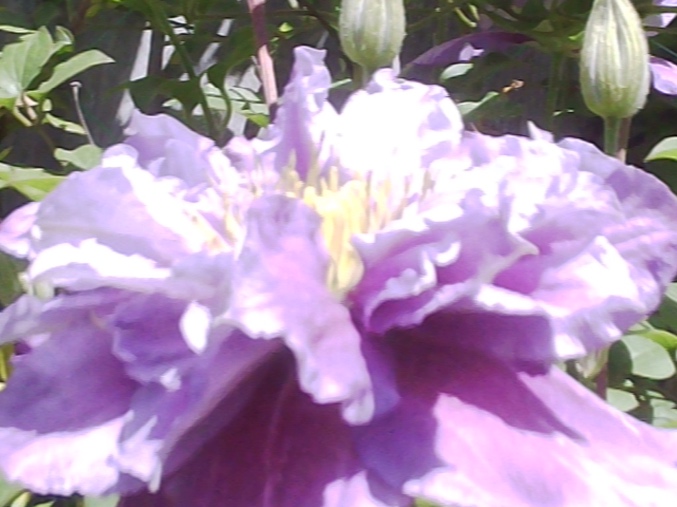 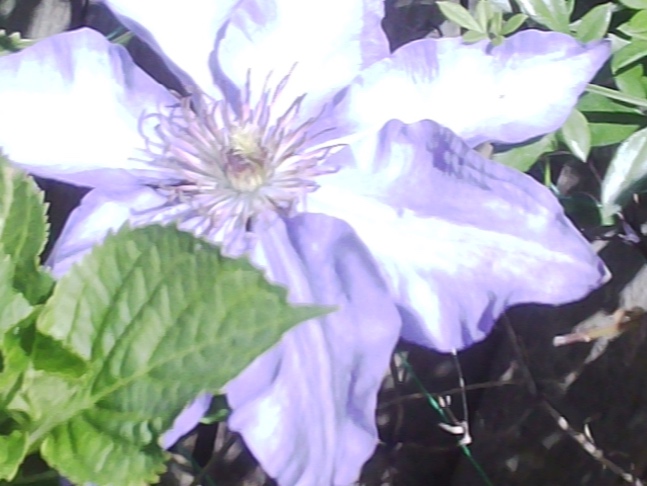 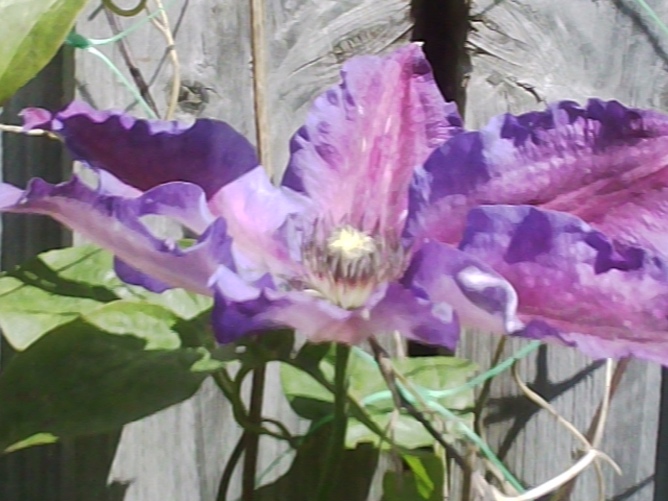 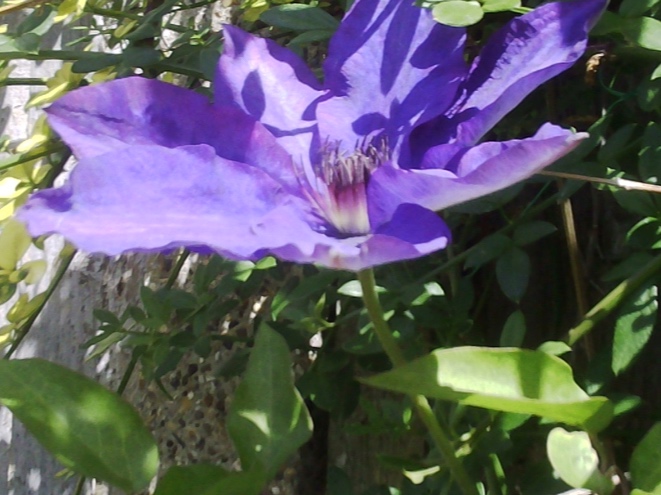 This is my drawing of one of the flowers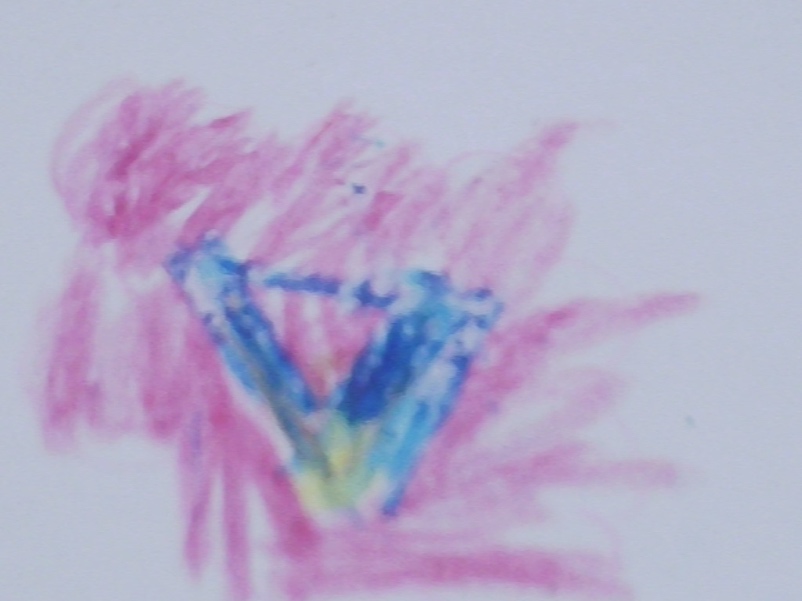 